Federazione Italiana Giuoco Calcio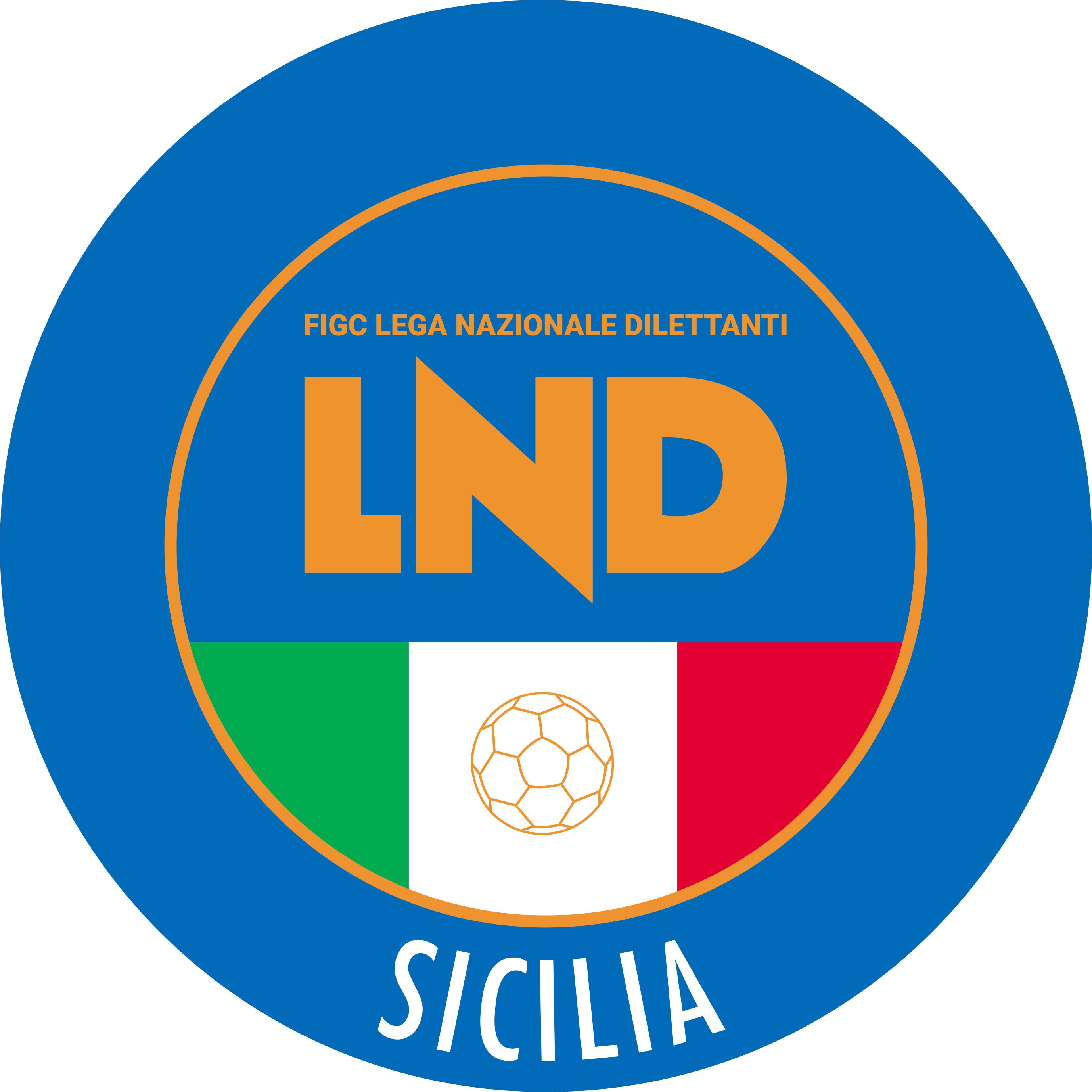 Lega Nazionale DilettantiCOMITATO REGIONALE SICILIAVia Orazio Siino s.n.c., 90010 FICARAZZI - PACENTRALINO: 091.680.84.02Indirizzo Internet: sicilia.lnd.ite-mail:presidenza.sicilia@lnd.itComunicato Ufficiale n° 341 del 24 Febbraio 2024Stagione Sportiva 2023/20241. COMUNICAZIONI DEL COMITATO REGIONALE Comunicazioni dell’ufficio Attività Agonistica attivitaagonistica@lndsicilia.legalmail.itsicilia.attivitaagonistica@lnd.itCALCIO A 11 MASCHILECampionato di Prima CategoriaGirone CModifiche al Programma GareFolgore Milazzo/Lipari del 25.02.2024 ore 14.30A seguito condizioni meteo marine avverse è rinviata a Mercoledì 6.03.2024 ore 14.30  PUBBLICATO DAL COMITATO REGIONALE SICILIA IL 24 FEBBRAIO 2024            IL SEGRETARIO						             IL PRESIDENTE       Wanda COSTANTINO							Sandro MORGANA